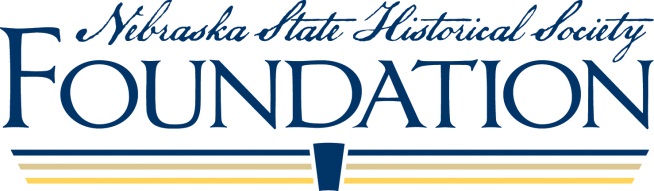 MEDIA RELEASE FORMfor the Nebraskan’s of World War II Scholarship/Pearl Harbor Award Applicant Name____________________________________________________________________School____________________________________________________________________The Nebraska State Historical Society Foundation would like consent to release the student’s name, essay and jpeg photo through a press release to the media and on the NSHS Foundation web site if they receive a scholarship.____Yes, I give my consent.____No, I do not give my consent.Signature of Parent/Guardian (if Student is under 18)				               DateAddress of Parent/Guardian (City, State Zip)(Or)Signature of Student (if 18 or over)							DateAddress of Student (City, State Zip)INSTRUCTIONS:  Please return the completed form with your Nomination Form.  If you have any questions please call the NSHS Foundation at 402-435-3535.  